РЕСПУБЛИКА КАРЕЛИЯСОВЕТ  СВЯТОЗЕРСКОГО СЕЛЬСКОГО ПОСЕЛЕНИЯХXX  сессия  II созываРЕШЕНИЕ 25 апреля  2012 года		                                                                                     №10с. Святозеро      Об утверждении перечня услуг, которые являются необходимыми и обязательнымидля предоставления Администрацией Святозерского сельского поселениямуниципальных и государственных услугВ соответствии со статьей 9 Федерального закона Российской Федерации № 210-ФЗ от 27 июля 2010 года «Об организации предоставления государственных и муниципальных услуг», Совет Святозерского сельского поселения IIсозываРЕШИЛ:Утвердить прилагаемый Перечень услуг, которые являются необходимыми и обязательными для предоставления Администрацией Святозерского сельского поселения государственных и муниципальных услуг.При предоставлении муниципальных услуг с 01 июля  2012 года Администрации Святозерского сельского поселения запрещается требовать от заявителя осуществлять действия, в том числе согласования, необходимые для получения муниципальных услуг и связанные с обращением в иные государственные органы, органы местного самоуправления, организации, за исключением получения услуг, включенных в перечень, утвержденный настоящим решением.Настоящее Решение вступает в силу с момента подписания, подлежит   обнародованию и размещению на сайте http://home.onego.ru/~sovet1  Святозерского сельского поселения.Глава Святозерскогосельского поселения                                                                        Ю.В. МатикайненПриложение к решению XXX сессииII созыва от 25 апреля 2012 годаПЕРЕЧЕНЬ УСЛУГ, НЕОБХОДИМЫХ И ОБЯЗАТЕЛЬНЫХ ДЛЯ ОКАЗАНИЯ МУНИЦИПАЛЬНЫХ И ГОСУДАРСТВЕННЫХ УСЛУГ В СВЯТОЗЕРСКОМ СЕЛЬСКОМ ПОСЕЛЕНИИПредоставление копии договора социального найма или свидетельства о государственной регистрации права.Предоставление справок на льготы, существующие при постановке на учет в качестве нуждающихся в жилых помещениях.Выдача заключения о признании помещения пригодным (непригодным) для проживания.Предоставление справки о доходах заявителя и членов его семьи за расчетный период.Предоставление документов о стоимости имущества. Подаются на имущество, подлежащее налогообложению, находящееся в собственности заявителя и членов его семьи.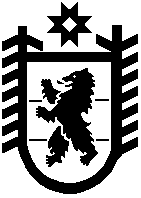 